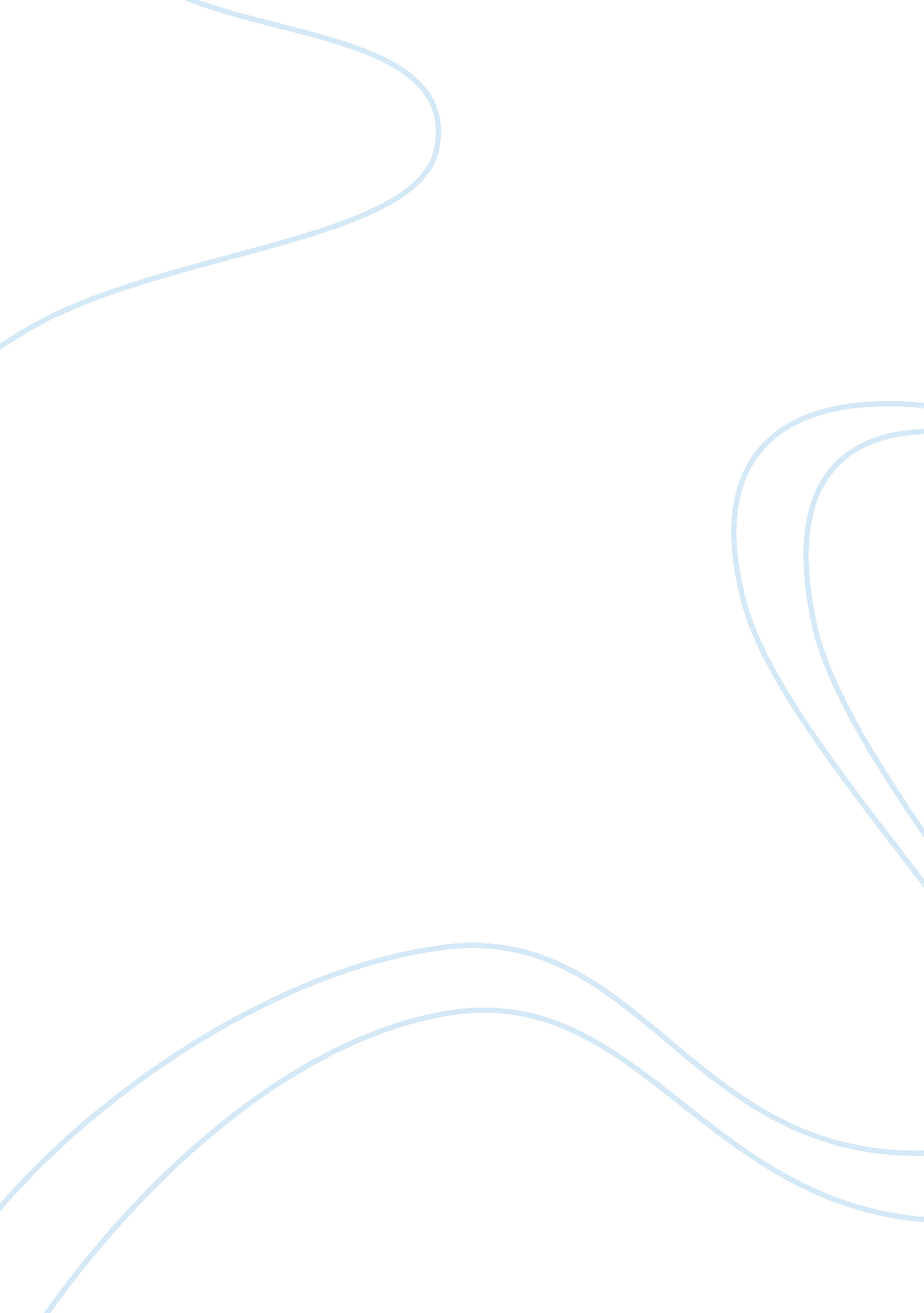 Illinois emergency managementBusiness, Management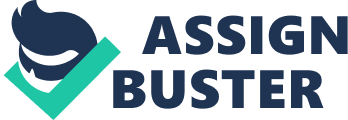 It is evident that the plan by IEMA, 2007, is extensive in coverage of the content compared to the Tropical Storm Irene, Western Massachusetts report by WRHSAC, 2011. The two follow a general format that is acceptable according to the guidelines of reporting an emergency management plan. HSEEP influence on the after-action report not only bases on the content but also in terms of the format. The content in the two articles begins by identifying the areas of strength and those requiring improvement, which is in line with the guidelines offered by HSEEP. 
The report by IEMA, 2007, is extensive in coverage of the content compared to the Tropical Storm Irene, Western Massachusetts report. The two follow a general format that is acceptable according to the guidelines of reporting an emergency management plan. HSEEP influence on the after-action report not only bases on the content but also in terms of the format. The content in the two articles begins by identifying the areas of strength and those requiring improvement, which is in line with the guidelines offered by HSEEP. 